Massachusetts Department of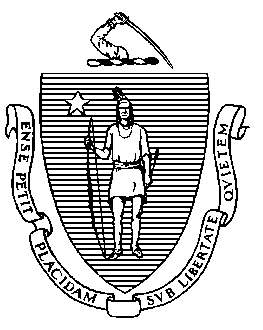 Elementary and Secondary Education75 Pleasant Street, Malden, Massachusetts 02148-4906 	       Telephone: (781) 338-3000                                                                                                                 TTY: N.E.T. Relay 1-800-439-2370Overview of proposed changes to the Teacher of the Deaf and Hard of Hearing ASL/TC Structured Guidance &Supports (SG&S) Rubric and FormApril 13, 2020This serves as an overview of the proposed changes to the Teacher of the Deaf and Hard of Hearing ASL/TC SG&S Rubric and Form which are currently out for public comment.  These changes are being proposed to ensure that the SG&S Performance Rubrics and Indicators are aligned to the recent changes in the Subject Matter Knowledge requirements for this license.Please send comments regarding the proposed changes to the attention of Tonya Safford at tsafford@doe.mass.edu by June 5, 2020. 1) The Teacher of the Deaf and Hard of Hearing ASL/TC SG&S RUBRIC lists the following changes:NUMBERS 1, 2, 3, 4, 5 6 and 9 have minor changes to the existing Indicators to align more closely with the new Subject Matter Knowledge (SMK) Requirements for the Teacher of the Deaf and Hard of Hearing ASL/TC  NUMBERS 6 and 8 eliminate a small portion of the current indicator due to changes in the SMK2) The Teacher of the Deaf and Hard of Hearing ASL/TC SG&S FORM lists the changes in the Indicators as noted above.Jeffrey C. RileyCommissioner